AGENŢIA NAŢIONALĂ PENTRU OCUPAREA FORŢEI DE MUNCĂ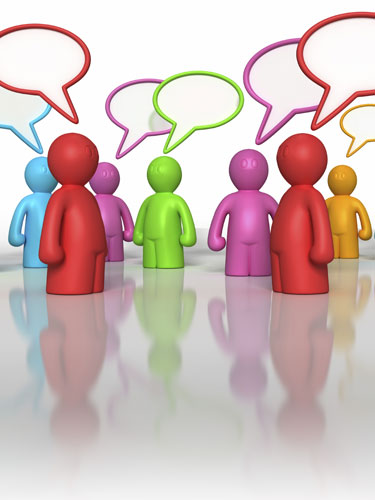 RAPORT STATISTICprivind măsurile de ocupare şi protecţie socială a persoanelor aflate în  căutarea unui loc de muncă, realizat de către Agenţia Națională pentru Ocuparea Forţei de Muncă din Republica Moldova în octombrie 201709.11.2017Nr. rând.IndicatoriПоказателиTotalВсего FemeiЖенщинAB1201.Numărul şomerilor aflaţi în evidenţă la începutul luniiЧисленность безработных состоящих на учете, в начале месяца18754936102.Şomeri înregistraţi pe parcursul luniiБезработные, зарегистрированные в течение месяца3744178303.Şomeri plasaţi în câmpul muncii pe parcursul lunii Безработные, трудоустроенные в течение месяца133161804.Şomeri ieşiţi din evidenţă pe parcursul luniiБезработные сняты с учета в течение месяца204295305.Numărul şomerilor în evidenţă la finele lunii, (01+02-03-04)Численность безработных состоящих на учете, в конце месяца19125957306.Din care: - disponibilizaţiИз них: - уволенные в связи с высвобождением122975107Numărul şomerilor înregistraţi de la începutul anului, inclusiv cei aflaţi în evidenţă la 1.01.2017 (26889)Численность безработных зарегистрированных с начала года, в том числе те которые состояли на учете 1.01.2017 (26889)600182809408.Beneficiau  de ajutor de şomaj la începutul anuluiПолучали пособия на начало года2152117909.Au intrat în plată pe parcursul perioadei de raportareПолучали пособия в течении отчетного периода185098210.A încetat plata ajutorului de şomaj pe parcursul perioadei de raportareПрекратилась выплата пособия по безработице2614146011.Beneficiază de ajutor de şomaj la finele lunii de raportareПолучают пособия в конце отчетного месяца138870112.Beneficiază de alocaţie de integrare şi reintegrare profesională  la începutul anului.Получают пособие по трудоустройству на начала года. 81458713.Beneficiază de alocaţie de integrare sau reintegrare profesională de la începutul anului.Получают пособие по трудоустройству с начала года.119185414.Au încetat plata alocaţiei de integrare şi reintegrare profesională  pe parcursul perioadei de raportare (de la începutul anului)139896215.Beneficiază de alocaţie de integrare şi reintegrare profesională la finele lunii de raportareПолучают пособия по трудоустройству в конце отчетного месяца60747916.Persoane care au beneficiat de servicii de mediere a munciiЛица, которые пользовались посредническими услугами255181167917.din care: - cu statut de şomerиз них: - со статусом безработного229071097918.Persoane care au beneficiat de servicii de informare şi consiliere profesionalăЛица, которые воспользовались услугами по профессиональной ориентации 761243428919.din care: - cu statut de şomerиз них: - со статусом безработного543262548120.Şomeri care urmau cursurile de formare profesională la începutul anuluiБезработные, которые посещали курсы профессиональной подготовке в начале года 85151421.Şomeri înmatriculaţi la cursuri de formare profesională de la începutul anuluiБезработные, зачисленные на курсах профессиональной подготовки с начала года2244145922.Persoane care au absolvit cursurile de formare profesională de la începutul anuluiЛица, прошедшие курсы профессиональной подготовки с начала года1910117223.Persoane care urmează cursurile la finele lunii de raportareЛица, которые посещают курсы в конце месяца104871324.Şomeri ocupaţi la lucrări publice de la începutul anului Численность безработных, занятых на общественных работах с начала года 185450325.din care: - ocupaţi la finele lunii de raportareиз них: - заняты в конце отчетного месяца43810626.Cheltuieli pentru acordarea ajutorului de şomaj, mii leiРасходы для выплаты пособий по безработице, тыс. лей24906,45x27.Cheltuieli pentru formarea profesională, mii leiРасходы по профессиональной подготовке, тыс. лей9666,76x28.Cheltuieli pentru stimularea antrenării la lucrări publice, mii leiРасходы для стимулирования оплачиваемых общественных работ6653,38x29.Cheltuieli pentru plata indemnizaţiei de integrare sau reintegrare profesională, mii leiРасходы для выплаты единовременного пособия по трудоустройство5130,43x30.Cheltuieli totale calculate din Fondul de şomaj, mii leiСумма подсчитанных  расходов из Фонда по безработице46357,01x31.Numărul şomerilor înregistraţi de la începutul anuluiЧисленность безработных зарегистрированных с начала года331291458632.Numărul şomerilor plasaţi în câmpul muncii de la începutul anuluiЧисленность трудоустроенных безработных с начала года14254675233.Numărul locurilor vacante înregistrate de la începutul anuluiЧисло вакантных мест зарегистрированных  с начала года40181x34.Numărul locurilor vacante la finele lunii de raportareЧисло вакантных мест в конце отчетного месяца12273x35.Din care: - pentru persoane cu studii superioareИз них: - для лиц с высшим образованием2044x36.pentru persoane cu studii mediiдля лиц со средним образованием10229x37.Din rândul 34:  – pentru muncitoriИз 34 строки: - для рабочих8790x38.Mărimea medie a ajutorului de şomaj, leiСредний размер пособия по безработице, лей1404,01x